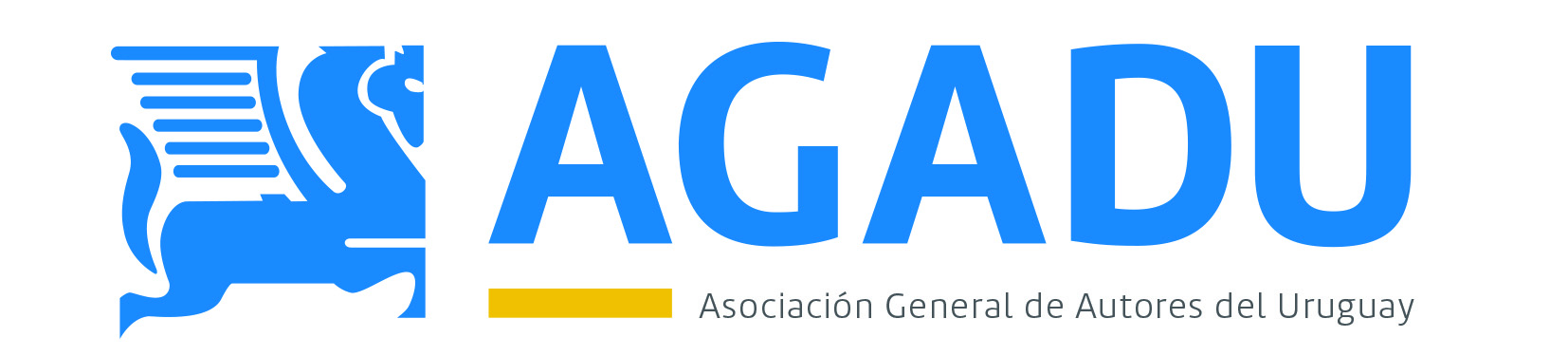 SOLICITUD DE LICENCIA OBRA DRAMÁTICADATOS DEL PRODUCTOR / PRODUCERDATOS DE  PRODUCCIÓN / PRODUCTION *El inicio de la presente solicitud no habilita a la compañía teatral a representar la obra hasta tanto no se comunique por parte de AGADU la autorización correspondiente. No se aceptarán formularios incompletos. NOMBRENameE-MAILTELÉFONOPhoneCOMPAÑÍACompanyPAÍSCountryFECHADateTÍTULO DE LA OBRA ORIGINALTittle of original workTÍTULO DEL ESPECTÁCULOVersión tittle AUTOR ORIGINALOriginal authorDIRECTORDirectorDIRECTORDirectorDIRECTORDirectorTRADUCTORTranslatorADAPTADORAdaptorADAPTADORAdaptorADAPTADORAdaptorESTRENOOpening date TEATROTheatreLOCALIDADESNumber of seatsLOCALIDADESNumber of seatsLOCALIDADESNumber of seatsENTRADA PAGAPaid Admission ENTRADA LIBREFree AdmissionENTRADA LIBREFree AdmissionPRECIO ENTRADAAverage ticket PricePRECIO ENTRADAAverage ticket PriceNÚMERO DE REPRESENTACIONES Number of performancesTERRITORIOTerritoryTERRITORIOTerritoryTERRITORIOTerritoryPRODUCCIÓN PROFESIONALProfessional productionPRODUCCIÓN AMATEURAmateur productionPRODUCCIÓN AMATEURAmateur productionPRODUCCIÓN AMATEURAmateur productionEXCLUSIVIDADExclusive authorizationNO EXCLUSIVIDADNon – exclusive authorizationNO EXCLUSIVIDADNon – exclusive authorizationNO EXCLUSIVIDADNon – exclusive authorizationPERÍODO DE REPRESENTACIÓNPeriod FIRMA signatureSELLO SALAStamp